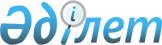 О повышении базовых ставок земельного налога и ставок единого земельного налога на не используемые земли сельскохозяйственного назначения в Хобдинском районе
					
			Утративший силу
			
			
		
					Решение Хобдинского районного маслихата Актюбинской области от 4 ноября 2015 года № 219. Зарегистрировано Департаментом юстиции Актюбинской области 23 ноября 2015 года № 4595. Утратило силу решением Хобдинского районного маслихата Актюбинской области от 14 января 2016 года № 250      Сноска. Утратило силу решением Хобдинского районного маслихата Актюбинской области от 14.01.2016 № 250.

      В соответствии со статьей 6 Закона Республики Казахстан от 23 января 2001 года "О местном государственном управлении и самоуправлении в Республике Казахстан", статьями 387, 444 Кодекса Республики Казахстан от 10 декабря 2008 года "О налогах и других обязательных платежах в бюджет" (Налоговый кодекс), Хобдинский районный маслихат РЕШИЛ:

      1. Повысить базовые ставки земельного налога и ставки единого земельного налога в десять раз на не используемые земли сельскохозяйственного назначения в Хобдинском районе. 

      2. Настоящее решение вводится в действие по истечении десяти календарных дней после дня его первого офицального опубликования.


					© 2012. РГП на ПХВ «Институт законодательства и правовой информации Республики Казахстан» Министерства юстиции Республики Казахстан
				
      Председатель сессии
районного маслихата

Секретарь районногомаслихата

      Ж. Атамуратова

Л. Исмагамбетова
